DIALOGUE PIAF 1 corrigé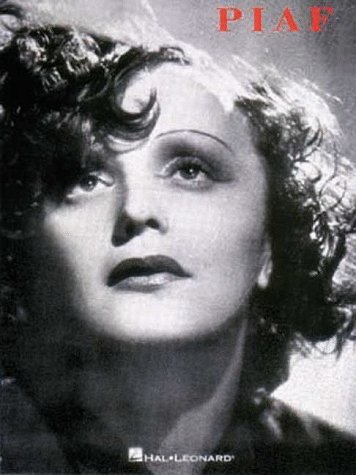 vem är det där?; det är en bild av Édith Piaf; är hon känd? – javisst, mycket känd, känner du inte till henne? nej, jag tror inte det; hon är en fransk sångerska; när föddes hon? –hon föddes den 19/12/1915 på trottoaren på 72 rue de Belleville; ok, historien om trottoaren är inte sant; nej, säkert inte; som ung är hon mycket fattig; hon bor hos sin farmor som har en bordell; senare följer hon med sin pappa; vad gör hennes pappa? han är cirkusartist; ”gummimannen” kallar man honom; Édith sjunger också; man upptäcker hennes stora talang; 1933 får hon ett barn, Marcelle, som dör 2 år senare; Édith fortsätter att sjunga på gatorna i Paris; en dag när hon sjunger på gatan så passerar en herre; vem är denne man?;jo, han heter Louis Leplée och han är direktör för en cabaré på Champs-Elysées; 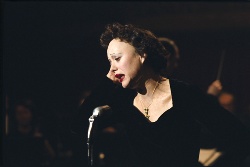 hon börjar arbeta för honom; han ger Édith namnet Piaf; vad betyder det?;på slang är piaf en liten fågel, en sparv; Édith gör stor succé; men Leplée mördas 1936 och det är en stor skandal; Piaf fortsätter att sjunga på gatorna; 1937 tar hon kontakt med Raymond Asso som hjälper henne; nu blir Piaf en känd sångerska på music-hall i Paris; hon spelar teater också; på teatern träffar hon Jean Cocteau, en fransk författare; Jean Cocteau och Édith Piaf är bästa vänner; hennes pappa dör 1944 och hennes mamma dör 1945; 1945 skriver hon sin första sång ”Livet i rosa”; 1947 gör hon stor succé i USA och träffar boxaren Marcel Cerdan; 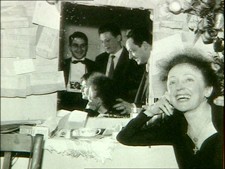 Marcel Cerdan dör i en flygolycka 28/10/1949; Édith Piaf är förkrossad och börjar ta droger; hon gifter sig 1952 med Jacques Pills; efter många succéer i USA och i hela världen är hennes hälsa ömtålig; 1959 ramlar hon på scen i New York; hon återkommer till Paris och sjunger på Olympia; Charles Dumont skriver ”Nej, jag ångrar ingenting”, som Piaf sjunger; hon träffar Théophanis Lamboukas som hon kallar Sarapo som betyder ”jag älskar dig” på grekiska; de gifter sig den 9:e oktober 1962; klockan 13h10 den 10 oktober 1963 dör Édith Piaf i Plascassier, nära Grasse; hon är begravd på Père-Lachaisekyrkogården i Paris; 